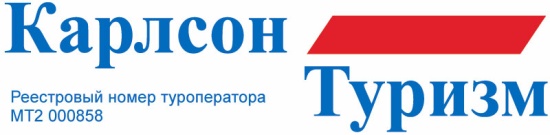 127006, Россия, Москва, ул. Долгоруковская, д.36, стр. 3Tel.   +7 495 580 75 75 Fax.  +7 495 788 58 70E-mail: info@karlson-tourism.ruwww.karlson-tourism.ruОбъединенные Арабские ЭмиратыПамятка туристу 

Официальное название: Объединенные Арабские ЭмиратыСтолица: Абу-Даби 
Время: совпадает с Московским.
Язык: Официальным языком является арабский, , широко распространен английский. В отелях персонал говорит преимущественно на английском.Религия: Мусульмане – 96% Ислам – официальная религия.Климат: Cухой субтропический; количество дождливых дней не превышает 7-10 в году
Деньги: Национальная валюта Объединённых Арабских Эмиратов - дирхам (Dirham). 1 дирхам =100 филсов.  Курс дирхама к доллару США  относительно стабилен, 1USD - от 3,7 до 3,9 AED. Обмен фальшивых и недействительных купюр уголовно наказуем.Виза: Декрет 24 от 2017 года, принятый правительством ОАЭ, предоставляет гражданам России получать бесплатную въездную туристическую визу Объединенных Арабских Эмиратов в аэропортах прилета. Первичная виза предоставляется сроком на 30 дней, с возможностью однократного платного продления на аналогичный срок, при  обращении в печатное бюро (typing center), при офисе Миграционной службы ОАЭ, заблаговременно,  до истечения срока первичной визы . Привилегии облегченного визового режима не распространяется на детей, вписанных в паспорт родителей. Все без исключения граждане России, должны иметь отдельный паспорт, оставшийся срок действия которого, при пересечении границы ОАЭ должен превышать 6 (шесть) месяцев.По местному законодательству, каждый человек, находящийся на территории ОАЭ, обязан иметь медицинскую страховку. Граждане стран СНГ для въезда в Объединенные Арабские Эмираты должны заранее  оформить въездную визу.  Загранпаспорт, должен  быть действительный не менее 90 дней с даты окончания поездки. Электричество: В сети 220/240 В / 50 Гц. Стандартными являются розетки английского типа с тремя штырьками. Переходник можно купить в любом магазине или взять на рецепшене в отеле. В отеле может не оказаться достаточного количества адаптеров, поэтому рекомендуем иметь с собой.В стране запрещены: Азартные игры, порнографические материалы. Распивать спиртные напитки разрешено только в баре, ресторане или в номере отеля. Употребление алкоголя в общественных местах и появление в состоянии алкогольного опьянения может повлечь уголовную ответственность или депортацию из страны. Особенно строгие правила в эмирате Шарджа, где действует сухой закон. Не выбрасывайте мусор на улицах! Штраф – 3000 дирхам. В городах достаточное количество мусорных урн, а на автострадах имеются специальные съезды к мусорным бакам. В Дубае запрещено курение в отелях и меблированных апартаментах, а также торговых центрах и развлекательных заведениях и на пляжах. В Шардже запрещено курение во всех общественных местах. Штраф составит до 1000 дирхам. Для курения оборудованы специальные места.Вылет:В аэропорт необходимо прибыть за 3 часа до указанного в Вашем авиабилете времени вылета.
Внимание! Полученные Вами авиабилеты сдаются в соответствии с правилами авиакомпаний, но у авиакомпаний есть тарифы, которые не подлежат возврату в кассу и переписке.
Регистрация, как правило, заканчивается за 40 минут до вылета, но у различных авиакомпаний время окончания регистрации может быть иное (от 40 минут до 1 часа 20 минут). Эта информацию можно уточнить у представителя авиакомпании в аэропорту. Если вы не прибудете на регистрацию до ее окончания, авиакомпания вправе не приять вас на борт самолета.Таможенные правила:
В Дубаи  разрешен беспошлинный ввоз следующих товаров: сигареты – до 2 тыс. штук; сигары – до 400 шт.; спиртные напитки (только для совершеннолетних не мусульман) – 2 литра крепких напитков или 2 литра вина; духи и парфюмерия и прочие личные вещи – в разумных пределах.
Запрещен ввоз литературы, фото и видеоматериалов эротического содержания или оскорбительного для мусульман характера. Таможня может отобрать материалы для цензурного просмотра на срок до нескольких дней. 
Будьте внимательны, беря в дорогу медицинские препараты - если таможня в ОАЭ обнаружит среди них препараты,  содержащие наркотические средства  и,  в  т.ч. кодеин, то могут возникнуть проблемы (вплоть до тюремного заключения или крупного денежного штрафа). Количество ввозимых лекарств должно быть ограничено нормой разумного их потребления (в случае необходимости) на срок пребывания в стране.
Запрещено ввозить огнестрельное оружие, наркотики, подводные ружья, гарпуны.Прилет:
1. После выхода из самолета  по рукаву, в здании  аэропорта прилета, следуйте  в зону паспортного контроля. На стойке паспортного контроля  необходимо пройти процедуру  сканирования сетчатки глаза .
2. После прохождения всех формальностей,  и получения багажа, на выходе из здания аэропорта, Вас встретит представитель принимающей компании. Название принимающей компании указано на вашем ваучере.3.Только при бронировании дополнительных услуг, таких как MARHABA гостей внутри аэропорта сопровождают представители служб аэропорта. В остальных случаях сотрудник принимающей стороны будет ожидать при выходе из здания аэропорта.Депозиты: обращаем Ваше внимание на то, что отели 4-5* в ОАЭ берут денежный депозит при заезде в отель, который составляет от 300$ и более с номера за неделю проживания. Депозит возможно внести наличными по внутреннему курсу отеля или с кредитной карты в валюте. Все платные услуги отеля будут списаны с Вашего депозита. Остаток не использованных средств будет возвращен при выписке из отеля. Если сумма депозита была внесена  наличными деньгами,  то остаток будет выдан в местной валюте. Если сумма депозита была заблокирована на карте, то остаток суммы будет доступен на карте, в течение двух недель после выписки из отеля.Туристическая такса:  с 2014 по 2016 гг. была  введена новая туристическая такса Tourism Dirham, касающаяся отелей в Эмиратах Дубаи, Абу Даби  и Рас Аль Хайма. Такса оплачивается туристами напрямую в отеле  при выписке. Размер таксы за стандартный номер в сутки составит от 20дирхам – за отель 5*, 15дирхам – отель 4*. Размер таксы при проживании в других категориях уточняйте у своего менеджера при бронировании.Экскурсии: по вопросам организации экскурсий, а так же по всем вопросам следует обращаться к представителю/гиду принимающей фирмы. Мед. помощь: По местному законодательству, каждый человек, находящийся на территории ОАЭ, обязан иметь медицинскую страховку. Если во время отдыха Вам понадобиться медицинская помощь, то обязательно предупредите страховую компанию, позвонив по телефону указанному в страховом полисе. Сохраняйте все оплаченные счета, компенсация производиться только тех расходов, которые были предварительно согласованны с Сервисным центром. По возвращению оплаченные счета следует предъявить в страховую компанию, которая возместит затраты, согласно условиям, изложенным в страховом полисе. Выезд из отеля: за день выезда обслуживающая Вас фирма предоставляет транспорт для выезда в аэропорт, если эта услуга  была Вами забронирована. Точное время подачи транспорта к Вашей гостинице Вам сообщат накануне. Информация может быть передана как по телефону, так и посредством передачи сообщения Вам в номер. При отсутствии данной информации необходимо связаться с представителем принимающей стороны по указанным в ваучере телефонам. Пожалуйста, заблаговременно произведите взаиморасчеты с отелем, т.к. водитель не может ждать более 10 минут. Если Вы не успеете на предоставленный для Вас транспорт, Вам придется взять такси и добираться до аэропорта за свой счет. Телефоны необходимых служб в ОАЭ:Посольство РФ в Абу Даби – +971-2-672-17-97Консульство РФ в Дубае –   +971-50-454-77-54                                        или  + 971-4-328-53-47Полиция – 999; Скорая помощь – 998; Пожарная охрана – 997Береговая охрана – 450-520Вас встречают с табличкой:Контактные телефоны Принимающей Вас стороны указаны на вашем ваучере.Дежурные телефоны для связи с центральным офисом в Москве:Департамент Азии, Ближнего Востока и Острова Индийского океана – +7 (967) 087- 3298Департамент частных продаж – +7 (967) 087- 2267Дежурные телефоны для связи с офисом в Новосибирске: - +7 (913) 913-4904